INSTITUTO DE EDUCAÇÃO INFANTIL E JUVENIL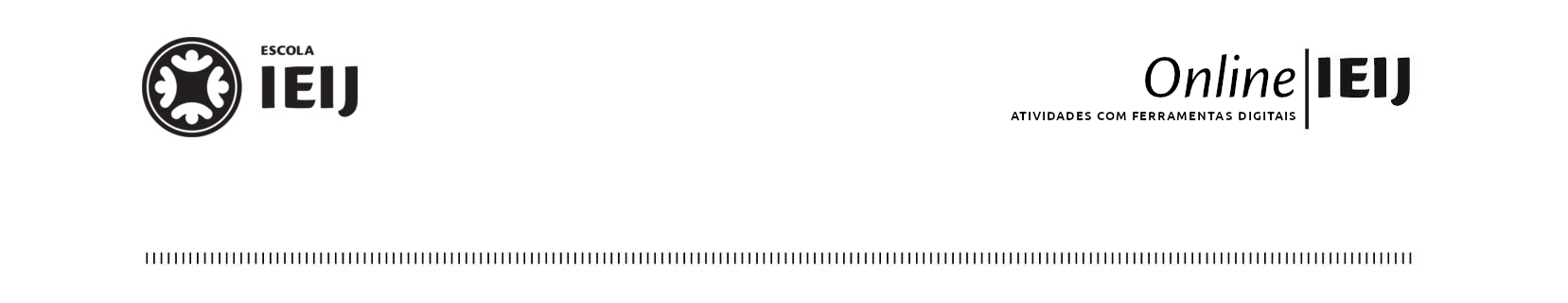 OUTONO, 2020.  LONDRINA, 27 DE  MARÇO.NOME: _________________________________________TURMA: 1º ANOHISTÓRIA II – MINHA HISTÓRIA – MINHA ORIGEM                                                       EM NOSSA HISTÓRIA EXISTEM MUITAS OUTRAS HISTÓRIAS. DIA 25 DE MARÇO NASCEU O IRMÃOZINHO DO LEO.UMA GRANDE ALEGRIA EM NOSSA HISTÓRIA. A ALEGRIA DO LEO É NOSSA TAMBÉM.CERTAMENTE O ANDRÉ, PAI DO LEO, IRÁ ATÉ UM CARTÓRIO DA CIDADE DE LONDRINA PARA REGISTRAR O LUCAS.ASSIM ACONTECEU COM CADA UM DE NÓS QUANDO NASCEMOS.1º) VEJA NA PÁGINA SEGUINTE QUAIS TIPOS DE INFORMAÇÕES CONSTAM EM UMA CERTIDÃO DE NASCIMENTO, 2º) PEÇA PARA SEUS PAIS MOSTRAREM A SUA CERTIDÃO DE NASCIMENTO E LER COM VOCÊ.3º) COMPLETE O TEXTO ABAIXO COM AS PALAVRAS DAS SEGUINTES ETIQUETAS: O NOSSO PRIMEIRO DOCUMENTO OFICIAL É A C______________D____ N______________________.NA CERTIDÃO DE NASCIMENTO, CONSTAM O _________ COMPLETO, O NOME DOS _________, O NOME DOS AVÓS, O LOCAL E A __________ DE NASCIMENTO, ENTRE OUTRAS INFORMAÇÕES.COM A CERTIDÃO DE NASCIMENTO, A ___________ DE VIDA COMEÇA A SER REGISTRADA.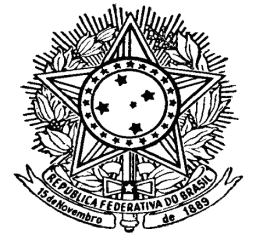 ESTADO DO PARANÁCOMARCA E MUNICÍPIO DE LONDRINAREGISTRO CIVIL DO 2º OFÍCIOLUIZ ANTÔNIO GARCIA OFICIALNASCIMENTO Nº 34.567CERTIFICO QUE AS 235 FOLHAS, DO LIVRO Nº A 098, DE REGISTRO DE NASCIMENTO O ASSENTO DE ____________________________. NASCIDO(A) NO DIA ___________ DE ___________ DE ______________. ÀS _________________ HORAS E _________ MINUTOS, DO SEXO____________________. FILHO(A) DE ____________________________________ E__________________________________, SENDO AVÓS PATERNOS_____________________________________________________________________________________E AVÓS MATERNOS_______________________________
______________________________________________.LONDRINA, ___________ DE __________ DE ____.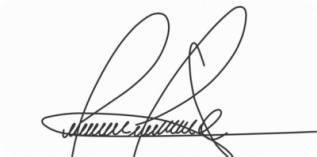 _______________________________________OFICIAL	